The Gospel Of John:  John 2:1-12Thinking back on this week’s sermon, was there anything you heard for the first time or that caught your attention, challenged, or confused you? What significance do you see in Jesus’ choice to perform his first sign at a wedding?In verse 4 Jesus says, “My hour has not yet come”. What hour is He referring to? Read John 12:23-24, 13:1, and 17:1 for more insight.Mary’s statement in verse 5, “Whatever He says to you, do it”, seems simple enough – yet we all fail in this. What, specifically, do you find hinders obedience in your own life?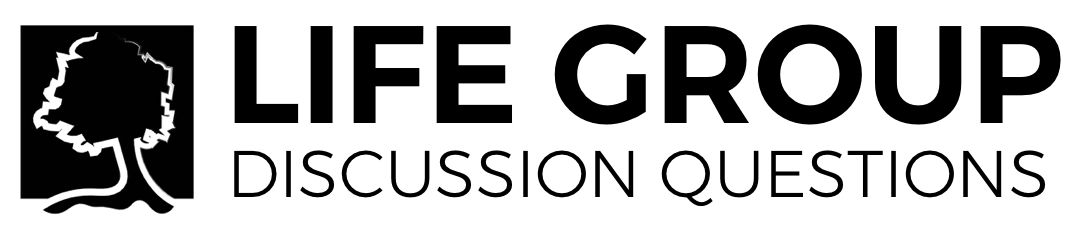 Out of all the things Christ could have done as His first miracle why might He have chosen turning water into wine?Since Jesus could have just as easily created wine to fill the jars, why might He have allowed the servants to participate in the miracle by first filling the jars with water?Are you the kind of servant who, when asked, fills the jar “to the brim”, or are there areas of your life which you allow to be half full?Does Jesus condone the drinking of alcohol by turning water into wine? Why or why not?